ПРИМЕРНЫЕ СЦЕНАРИИ СОВМЕСТНОЙ ОБРАЗОВАТЕЛЬНОЙ ДЕЯТЕЛЬНОСТИ С ДЕТЬМИ    «ТЕПЛИЦА»	Участие детей в доступной для понимания, логически осмысленной от начала до результата деятельности взрослых, наблюдение жизненных процессов и причинно-следственных связей в хозяйственно-бытовых делах, рукоделии и ремесле, в ходе проживания модели года, является основой для развития логического мышления.  Хозяйственно-бытовая деятельность также является универсальным средством развития детей раннего и дошкольного возраста.         Другая область элементарных деятельностей, способствующих расширению кругозора, - это работа с природой. В первую очередь, сюда относятся работы, которые воспитатели вместе с детьми выполняют на участке, на огороде. Они сеют, поливают, ухаживают за цветами, птицами, животными, собирают урожай и т.д. Эти дела обозримы и понятны для ребенка, потому что в осмысленной связи сменяют друг друга в течение года, в них одна деятельность создает предпосылки для другой. Участие детей в подобных делах является основой для познания окружающего природного мира. Большое значение придается в детском саду не только развитию представлений о природе и роли человека в ней, но и благоговейному отношению к миру, плодам земли и труду людей.          Знакомство с трудом людей и профессиями начинается с создания атмосферы творческого осмысленного труда в детском саду. При этом дети приобретают навыки использования различных материалов, предметов и орудий труда по их назначению, умения в различных ремеслах, хозяйственной и музыкально-художественной деятельности, в работе на участке, саду и огороде.  Экскурсии в мастерские, на рабочие места людей разных профессий расширяют детские познания о трудовой деятельности взрослых.           Замечательно, когда у детей есть возможность наблюдать и принимать посильное участие в процессах изготовления игрушек, прядения шерсти, ткачества, вышивания, плетения из соломы, росписи яиц к Пасхе, гончарном деле, изготовлении свечей, работе с деревом, бумагой с использованием различной техники исполнения и различных инструментов, с опорой на традиции ремесленных народных промыслов. Взрослый, занимающийся тем или иным ремеслом, должен мастерски, грамотно владеть необходимыми для него практическими умениями и навыками.               Как известно, у человека есть три потребности - играть, общаться, познавать, но нет потребности трудится. Однако общество вынуждает человека к этой деятельности, потому, что только на основе обмена продуктами труда может жить человек, удовлетворяя свои органические потребности (дышать, питаться, двигаться, расти и др.,) И только тогда, когда человек выбирает профессию, в которой он может удовлетворять потребность играть, общаться и познавать, тогда он получает возможности для саморазвития. 	 Выбор профессии, как показывают исследования японских ученых, начинается у человека шестого года жизни. Значит, именно старшая группа - сензитивный период для профессиональной ориентации человека. Поэтому, так важно показать старшему дошкольнику, что профессия обозначает обязанность человека перед обществом и получении результатов труда, в которых нуждаются люди. И если ребенок найдет уже в дошкольные годы образец для подражания – профессию, которая его увлечет, то он непременно будет у ней стремиться, осознавая, чему ему надо учиться. 	Развитие как индивидуальности возможно только в процессе выполнения им разных видов деятельности как самодеятельности (В.С. Мерлин). Поэтому, только освоив знания о деятельности, как о системно-структурном образовании, ребенок сможет управлять сознательно своим саморазвитием.            Системное знание о труде как о деятельности В.И. Логинова, Н.М. Крылова) представляет собой знание о пяти  взаимосвязанных компонентах: - задумка  (оком хочу заботиться?);- предмет преобразования (материал);- средства преобразования (инструменты);- порядок преобразования действия, преобразующие материал в продукт;- результат (адекватная самооценка полученного продукта, соответствие его замыслу).	Для того, чтобы и педагог и ребенок наглядно увидели все компоненты деятельности как систему, мы использовали методику В.И. Логиновой, Н.М. Крыловой – модель  - обозначение системы в виде пяти пальцев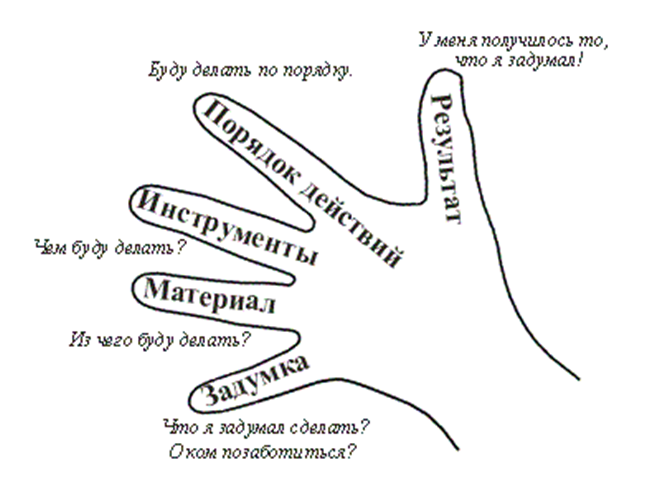 мизинец - задумка (что я задумал сделать? о ком позаботиться?)безымянный – материал (из чего буду делать?)средний – инструмент (чем буду делать?)указательный – порядок действий (буду делать по порядку)большой – результат (у меня получилось, то, что я задумал)	Особым достоинством этой модели  при подготовке детей к школе в сравнении с обучением их грамоте или математике является то, что практически любая деятельность человека может быть представлена дошкольнику предметно, и он сам может многие из них выполнять, опираясь на знание о ней, как о системе из пяти взаимосвязанных компонентов. Он может держать в руках предмет-компонент деятельности и потом его уже обозначить знаками. Поскольку мышление дошкольника преимущественно наглядно-действенное и наглядно-образное, данное содержание дает преимущества в развитии всех детей, обогащает умственное развитие каждого ребенка в игровой форме. В итоге у ребенка развивается ведущая человеческая способность, необходимая для обучения в школе, способность различать обозначаемое и обозначение.         Таким образом, системное знание о деятельности оказывает влияние на развитие всех видов деятельности  ребенка : и на игру, и на труд, и на учебную деятельность.	Однако без специально организованного обучения дошкольник не может овладеть данным содержанием на заданных уровнях.Знания о деятельности раскрываются детям в двух направлениях: первое- наблюдение и анализ труда взрослого человека; второе – обучение самого ребенка разным видам деятельности и на их основе формирование самоанализа осуществленной им продуктивной деятельности как системы взаимосвязанных компонентов. Поэтому мы решили соединить эти два компонента.Например - Воспитатель ведет определенную, заранее выбранную работу. Но сама работа не исчерпывает смысл происходящего. Она совершается таким образом, чтобы дети имели перед собой все части рабочего процесса, от начала до конца, чтобы они могли понимать происходящее перед ними и включаться в деятельность, понимая логику,  последовательность и общий смысл деятельности. Ребенок видит и учится, ребенок видит и повторяет — он действует на основе подражания. Например, в процессе рыхления земли он может подражать движениям воспитателятому, как воспитатель берет тяпку, как рыхлит землю, садит семена и т.д.. Ребенок учится не через объяснения, а через  разделенное действие, но возможно это только при доверительном, непосредственном контакте ребенка и взрослого. Воспитатель сам рыхлит землю и одновременно сопровождает ребенка, имея всегда в виду, как идет у него дело. Он сопровождает ребенка вплоть до отдельных моментов работы, поддерживая его и помогая в случае необходимости.  Воспитатель также работает над речевым сопровождением всего процесса, способствуя обогащению словаря детей и развитию логически связанной речи и мышления. Нет нужды, чтобы все дети одновременно участвовали в работе воспитателя, — когда их трое или четверо, воспитатель может уделить внимание каждому. Так на основе примера и подражания строится наша деятельность в теплице, которая происходит во время свободной игры. Как правило, каждый ребенок  принимает посильное участие в работе в теплице по собственному выбору.  Взрослый ведет работу, держит основную нить, имеет обзор всего процесса и приобщает к нему детей сообразно их возможностям. Воспитатель понимает, что некоторые результаты труда придется ждать не один день, поэтому старается максимально донести до ребенка, зачем это необходимо сделать, что будет потом, что мы получим в результате и самое главное – зачем? Где мы будем это применять?  Что мы будем делать с луком, который вырастим, или с морковкой и редиской?  Детям важно видеть нужность той работы, которую они делают.  Позже, когда земля освобождается от снега, дети переживают ее пробуждение так, что сажают зерна: готовят для них “мягкую постельку”, покрывают слоем земли, и каждый день смотрят: не проснулось ли зернышко, не проклюнулся ли зеленый росток. Летом ухаживают за своим зеленым садиком и осенью приносят выросший урожай. Так в ручном труде, в простых жизненных процессах дети проживают течение года.  Виды работ, проводимые в детском саду, зависят от условий, в которых находится группа, от особенностей места и климата, от ее состава. Происходят эти работы во время свободной игры. Настроение, создаваемое воспитателем в теплице, передается и детям. Дети подходят к воспитателю. Кто-то быстро возвращается к игре, кто-то остается надолго и включается в работу. Для воспитателя в отношении качества детской работы  важен не результат. Важно то, что, наблюдая за работой воспитателя, каждый ребенок бессознательно ищет то, что необходимо для его ступени развития. Участвуя в работе в теплице, каждый ребенок самостоятельно делает свои индивидуальные шаги в учении на основе подражательной способности. Не у всех детей все сразу получается , но все дети искренне радуются самостоятельно вскопанному огороду, посаженному семечку... Воспитатель не добивается явно выработки у ребенка тех или иных умений и навыков, вместе с тем, последние образуются хорошо, быстро и прочно, т.к. ребенок вступает в деятельность по своему желанию, и его воля включена в этот процесс самым естественным образом. Однако результаты такой работы впечатляют. У детей развивается мелкая моторика, они научаются работать с различными инструментами: тяпкой, граблями, лопатой, - и достигают в этой деятельности большой ловкости.  В ходе такой работы развиваются способность к концентрации, дисциплина, спокойствие, привычка доводить начатое дело до конца.  Дети  наблюдают все эти качества в работе воспитателя, и они  передаются им естественным образом. Отсюда понятно требование к воспитателю, планирующему занятие в теплице: необходима внутренняя собранность, чтобы заранее обдумать мельчайшие подробности работы в ее логической последовательности. Занятия детей  в  теплице оказывают благотворное влияние и на развитие сферы чувств личности. Воспитатель стремится к красоте и самого трудового процесса, и своих движений, и выращенного растения. Сценарии совместной образовательной деятельности с детьми по теме «Теплица».1. Ситуативная беседа « Откуда берутся овощи на нашем столе зимой?».Цель:  обобщить знания об условиях выращивания овощей;  обобщить и выявить необходимые условия для роста и развития растений; дать понятие о теплице.Оборудование: корзинка с овощами.                                                            Ход.Дети входят в группу и видят на столе корзинку с овощами.Воспитатель: Ребята, посмотрите, что это?   (ответы детей).Воспитатель:  Ребята, за окном зима с морозами, снегом и метелями. А у нас на столе свежие овощи. Как вы думаете, где их вырастили? (ответы детей).- Можно ли сейчас получить урожай овощей на огороде?- Почему нельзя? (ответы)- Правильно, на улице сейчас нет условий для роста растений. И поэтому овощи зимой выращивают в специальных помещениях – теплицах. В теплицах создают все необходимые условия для роста растений: обогревают помещение, чтобы растениям хватало тепла. Крышу и стены делают из стекла, чтобы растения хорошо освещались светом. Зимой световой день короткий и поэтому в теплицах используют специальные лампы, которые заменяют растениям солнечный свет. Работники теплицы сеют семена овощей, ухаживают за всходами, следят за ростом растений, поддерживают необходимую температуру, поливают, рыхлят почву, подкармливают удобрениями, следят, чтобы растения не заболели.А вы хотели бы построить теплицу в нашем детском саду?Как вы думаете, мы сможем это сделать?2. Виртуальная экскурсия в теплицу.Цель: Познакомить детей с трудом людей, работающих в теплице. Обратить внимание как устроена теплица, какие овощи выращивают в ней, показать роль механизации, как слажено работают механизаторы, агроном, бригадиры и другие. Воспитывать у дошкольников интерес и уважение к труду людей, которые выращивают овощи в теплице.Ход.Отгадайте загадку: Стоит терем-теремок.Кто в тереме живет? Кто живет в хрустальном?Я, огурец-молодец. Я, капуста - расту густо. Я, репка - зеленая кепка. Я, лучок - собирай в пучок.На дворе мороз - в теремке лето жаркое.На дворе ночь - в теремке день светлый. На дворе снег - в теремке дождик теплый.- Что за чудо теремок?- Это теплица. В ней круглый год тепло. Теплица - к тому же и светлица. В нейвсегда светло. А овощам что еще нужно? Тепло, светло, сыро - вот они круглый год и зреют.А вы хотите отправиться на экскурсию в теплицу? (ответы детей).Тогда предлагаю вам совершить виртуальное путешествие и посетить настоящую теплицу  и убедиться, действительно ли  там выращивают свежие огурчики, затем собирают их и везут на рынок, в магазины  и  даже в другие города. Затем люди покупают их, так как овощи полезны для здоровья, особенно зимой, когда нашему организму не хватает витаминов и  надо больше есть овощей.- Вот мы и  приехали в теплицу, которая похожа на сверкающий терем. Обратите внимание, как она устроена. Теплица-светлица почти вся остекленная. Открываем двери теремка, запахло свежей землей, свежей зеленью и солнцем.Просмотр виртуальной экскурсии. Ребята, мы с вами побывали не в теплице, а на настоящей фабрике овощей,которая  порой дает не меньше овощей, чем огород под открытым небом. И,главное, в какое время дарит - морозной зимой! Едут по заснеженным улицам  грузовики с пучками зеленого лука, укропа, огурцов.Словно само лето пожаловало к нам в гости!3.  Составление коллективного  рассказа на тему «Что мы видели в теплице».Цель: обобщить и закрепить знания детей о теплице. Вызвать желание делиться впечатлениями. Развивать память, расширять словарный запас.Ход.Один ребенок пришел в детский сад после болезни и рассказал, что врач посоветовал ему употреблять в пищу больше витаминов, которые находятся в луке, укропе, салате. Но где взять эти растения ранней весной, когда земля еще покрыта снегом?Ребята, давайте расскажем Мише, где же выращивают овощи зимой. (ответы детей).Где мы с вами побывали?Как устроена теплица?Из каких  материалов она сделана?Какие условия для роста растений там созданы?Что можно вырастить в теплице?Кто работает в теплице?Куда попадают собранные овощи?Ребята, как вы думаете, мы могли бы построить теплицу в нашем детском саду?4.  Обсуждение алгоритма строительства теплицы.Цель:  составить алгоритм строительства теплицы. Ход.На мольберте прикреплён плакат с рисунком руки.Из чего можно сделать теплицу в нашем детском саду (ответы детей)- у кого это можно узнать?(ответы детей)-Мы сможем сами построить теплицу? Кто нам сможет помочь?- Какие инструменты необходимы, чтобы построить теплицу?- Как вы думаете, что сначала надо сделать? Следующий этап какой?     В конце работы, что надо сделать?- Что у нас получится?- Что будем делать, когда построим теплицу?Дети рассматривают модель руки. Обсуждают последовательность строительства теплицы.5. Знакомство с инструментами, необходимыми для строительства теплицы. . Просмотр презентации «Столярные инструменты».Цель: дать понятие о столярных инструментах. Познакомить детей с «мужскими» инструментами (молоток, гвозди, отвертка, плоскогубцы, пила-ножовка, лобзик) ; рассказать об их назначении, познакомить с правилами пользования).Дети находят в группе ящик с инструментами.- Ребята, что это?Как вы думаете, что в этом ящике?Вы хотите узнать, что находится в ящике?Открываем ящик, находим инструменты.- Ребята, что это? Отгадайте загадки: Ела – ела дуб – дуб, поломала зуб – зуб. (пила).Кланяется, кланяется, придёт домой - растянется ( топор).Сам худ, голова с пуд, на работу вышел, каждый услышал ( молоток).Бьют Ермилку,  что есть сил по затылку, а он не плачет, только ножку прячет. ( гвоздь)- Ребята, как можно назвать эти предметы одним словом? Правильно. Это столярные инструменты.А для чего нужны столярные инструменты?  Могут ли они пригодиться нам? Для чего?Правильно. Мы будем использовать столярные инструменты при строительстве теплицы.Предлагаю вам отправиться в виртуальную экскурсию и посмотреть, как же плотник работает столярными инструментами. Просмотр презентации «Столярные инструменты».6. Знакомство с работой плотника.Цель: дать понятие о профессии плотника, воспитывать уважение к труду взрослых.Находим в группе сломанный стул.Ой, ребята, посмотрите, я хотела присесть на стул, а он сломан. Что же теперь делать?  Правильно. Стул нужно починить. А как вы думаете, какие инструменты понадобятся нам для этой работы?Достаём ящик.- Давайте попробуем сами починить стул.-Что-то не получается. Оказывается, это очень сложная работа и нам самим не справиться. Как вы думаете, кто бы мог нам помочь?Да ребята. Есть такая профессия- плотник. Вы хотели бы узнать о ней побольше?Качества необходимые строителям разных специальностей:Отличное владение профессией.Физическая закалка.Огромное трудолюбие и немалая физическая сила.Умелые руки и желание делать полезное людям дело.Своим трудом приносить людям радость.1. Беседа о профессии строителя.Вопросы:а) Почему профессия строителя — одна из самых важных?б) Из чего строили в старину? Почему?в) Из чего теперь строят дома?г) Как называют строителей строящих деревянный дом? Какими инструментами пользуются плотники?(просмотр презентации о профессии плотника).Вот такая важная и нужная профессия плотника. У нас в детском саду тоже есть плотник.  Его зовут Василий Васильевич, и мы сегодня пригласили его к нам в гости. Дети беседуют с плотником, задают вопросы.7. Техника безопасности при строительстве теплицы.Цель:  познакомить с техникой безопасности при  работе со столярными инструментами. Появляется Незнайка с забинтованной рукой.Н.: – Ой, ой! Как же мне больно! Бедная моя рука!В.: Незнайка, что случилось?Н.: Я хотел забить гвоздь и очень сильно поранился!В.: Ребята, как вы думаете, почему поранился Незнайка? (ответы детей).     Правильно.  Незнайка не знаком с правилами работы со столярными инструментами,  он не соблюдал технику безопасности, и случилась беда.Ребята, а вы знаете эти правила? Давайте расскажем Незнайке, какие правила нужно соблюдать при работе со столярными инструментами.(В ходе дискуссии дети с воспитателем обсуждают правила и составляют памятку).           - нельзя ходить с острыми предметами в руках- нельзя подставлять пальцы под молоток или пилку- нельзя работать не исправным инструментом- нельзя играть с острыми инструментами- нельзя забивая гвоздь держать его за шляпку- нельзя резать тупыми ножницами- нельзя брать мелкие предметы (гвозди) в рот- передавать ножницы ручкой вперёд- выпиливать только в отведенном месте и  при хорошем освещении.- после работы прибирать рабочее место.В.: Незнайка, ты всё запомнил? Соблюдай эти правила и ты больше не поранишься.Ребята, а как вы думаете, когда нам пригодятся эти правила?Да, мы будем соблюдать их при строительстве нашей теплицы.8. Участие в строительстве теплицы.Цель: Принять участие в строительстве теплицы вместе с плотником. Оказывать посильную помощь. Воспитывать уважение к труду взрослых.Дети принимают участие в строительстве теплицы.  9. Совместный труд. Выкладывание дорожки в теплице.Цель:  выложить дорожки в теплице. Развивать умение работать вместе.  Учить видеть и оценивать результат своего труда.В.: Посмотрите, какую замечательную теплицу мы с вами построили.  ( дети рассматривают  теплицу и замечают у стены забытый молоток).Ой, ребята, мы забыли молоток. Как же его забрать?  Здесь земля и я запачкаю обувь. Что же делать?  ( ответы детей).Правильно. В нашей теплице не хватает дорожек. Хотите их построить?Как вы думаете, из чего мы могли бы построить дорожки в нашей теплице? (варианты детей).Давайте используем камни в качестве материала и выложим дорожки.Дети вместе с воспитателем приносят камни и выкладывают дорожки.В.: Посмотрите, теперь я могу свободно перемещаться в теплице по дорожке. Как вы думаете, важное дело мы сделали? Вы все молодцы, вы хорошо и дружно потрудились.10. Рисование на тему  «Наш огород».   Цель: Расширить знания детей об овощных культурах. Воспитывать бережное и любовное отношение к природе, уважение к труду людей, работающих на земле. Развивать любознательность и познавательный интерес у детей. Ход занятияОрганизационный момент.Загадка:Там морковка, там капуста, там клубничкой пахнет вкусно.И козла туда, друзья, нам никак пускать нельзя. (Огород).-Правильно, это огород. У кого, ребята, есть огород? Что выращивает ваша семья на огородах? Ребята, а какие вы знаете овощи? (Выкладывает на разнос названные овощи.) Чтение стихотворения.По таинственным законам, непонятным до сих пор,Огурец растет зеленым, рядом-красным помидор.Баклажаны синие рядом с желтой дынею.А земля- черным-черна, а земля для всех одна.Из истории создания огорода.С чего начался первый на свете огород? В далекие- далекие времена вошли в меню человека овощи- травянистые растения, у которых едят какие- либо сочные части: листья, корни, побеги, цветы, плоды. Две тысячи лет назад «дедки посадили первые репки», первые щи были сварены четыре тысячи лет назад. В старину хозяин маленького клочка земли старался посадить возле своего дома все, что ему нужно для еды, для лечения и красоты.Больше всего ценит человек овощи, так как они помогают ему быть здоровым и бодрым. Овощи богаты витаминами. Открыл витамины русский доктор Н.И.Лунин в 1880 году. Но только через тридцать два года витамины получили свое название. Их крестным был польский ученый Казимир Фунт, который предложил назвать их «витаминами»- от латинского слова «вата», что означает «жизнь».И морковь, и петрушка, и лук- это копилки витаминов. Благодаря своим целебным свойствам овощи становятся докторами многих заболевших людей.А вы хотите пофантазировать и нарисовать свой собственный огород?Подумайте, какие овощи будут расти у вас на огороде, как вы их разместите.Самостоятельная работа детей. По окончании проводится выставка «Что за чудо-огород».11. Проблемная ситуация «Что посадить в теплице ».Цель: обобщить знания об овощах и цветах.На прогулке дети подходят к теплице. В.: Ребята, скоро нужно будет сажать семена в нашу теплицу. Давайте вспомним, какие бывают овощи. Отгадайте загадки:Что копали из земли,
Жарили, варили?
Что в золе мы испекли,
Ели да хвалили?
- картофель –Что за скрип? Что за хруст?
Это что ещё за куст?
Как же быть без хруста,
Если я …
- капуста –Корешок оранжевый под землей сидит,
Кладезь витаминов он в себе хранит,
Помогает деткам здоровее стать,
Что это за овощ, можете сказать?
- морковь –Хоть чернил он не видал,
Фиолетовым вдруг стал,
И лоснится от похвал
Очень важный…
- баклажан –На кустах тепличных красные плоды,
Толстые, пузатые, узнаешь их ты?
Как большие ягоды на веточках висят
С нетерпеньем просятся в овощной салат.
- помидор –Я длинный и зеленый, вкусен я соленый,
Вкусен и сырой. Кто же я такой?
- огурец –А какие ещё овощи вы знаете?  (ответы детей).В.: Молодцы, вот как много существует разных овощей. Как вы думаете, мы сможем посадить их все в нашу теплицу? Почему?Да, ребята. Наша теплица не такая большая, чтобы посадить в ней все овощи, да это и не нужно. Существуют овощи, которые высаживаются непосредственно в открытый грунт на огороде. Например, картофель или морковь.  Их не нужно высаживать в теплицу.А некоторые овощи, например помидоры, выращиваются в теплице, а затем рассада высаживается на огород.Что бы вы хотели  посеять в теплице? (ответы детей).В.: В теплице можно выращивать не только рассаду овощей, но и рассаду цветов.Давайте посеем семена цветов и украсим наши клумбы.12. Совместный труд  «Размечаем грядки».Цель: разметить грядки в теплице. Вызвать желание трудиться коллективно. Воспитывать трудолюбие.В.:  Скоро мы будем сеять семена в нашей теплице. Но, чтобы из семени появился росток, должно пройти какое-то время.  Как же мы увидим, где мы посеяли овощи, а где цветы? (ответы детей).Правильно, нужно обозначить грядки. А как мы можем это сделать?  Что мы можем использовать в качестве материала?Как вы думаете, как лучше  расположить грядки, чтобы нам было удобно наблюдать и ухаживать за растениями?13. Опыт «Неведомая сила маленького зёрнышка».Цель:  Расширить и обобщить знания о растениях, познакомить со свойствами семян.Дети находят в группе корзинку с зёрнами фасоли.В.: Ребята, что это за зёрна? Какое растение может вырасти из этого зёрнышка?(ответы детей).Рассматриваем иллюстрации фасоли.Как же из такого маленького зёрнышка может вырасти такое растение?В маленьком зёрнышке таиться огромная сила, которая может разрушить даже камень.Очень часто мы удивляемся и восхищаемся, видя как посреди дороги, сквозь толщу асфальта пробивается травинка. Представляете, какая неведомая сила кроется в маленьком семечке?Я предлагаю вам провести опыт и убедиться в удивительной силе и возможности зёрнышек фасоли. Для проведения опыта необходимо:прозрачный стаканчикмиска для разведения гипсагипсводанесколько штук  фасолиСначала в миску для разведения гипса насыпаем немного гипса и добавляем воду. Размешиваем смесь до образования вязкой кашицы. Теперь в прозрачный стаканчик наливаем на дно немного воды, кладем пару фасолин, заливаем гипсом. Потом еще пару штук фасоли и снова гипс.Ставим стаканчик в теплое место. Вскоре гипс затвердеет. Периодически необходимо опрыскивать гипс из пульверизатора и наблюдать.Такие маленькие, но невероятно сильные фасоли не сидели на месте. Верхние фасоли раскололи гипс уже на следующий день. Нижние фасолинки так сильно выпирали в стенки стаканчика, что деформировали его.Этот эксперимент наглядно показал сколько силы таится в маленьких семенах. Зерна фасоли впитывали в себя воду и набухали. Увеличиваясь в размерах, они давили на гипс и раскалывали его, пропуская себе дорогу. Вот какие они удивительные и сильные зернышки и семена растений.14. Составление алгоритма посадки семян.Цель: обобщить и уточнить знания детей о выращивании растений; познакомить детей со способами посева семян; воспитывать интерес к жизни растений, бережноеотношение к природе.Дети рассматривают плакат с изображением алгоритма посадки семян, проговаривают каждый этап.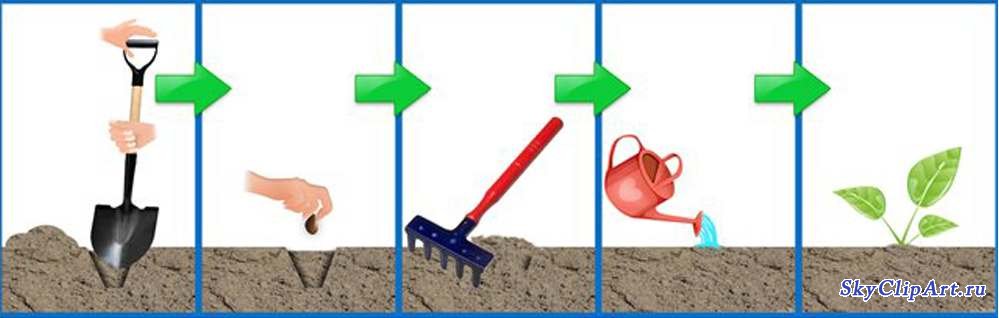 15. Посадка семян овощей и цветов.Цель: привлекать детей к посеву семян овощей ; закреплять знание детей о растениях выращенных из семян ;воспитывать у детей желание вырастить из семян растения; воспитывать аккуратность при выполнении работы .Содержание организации трудовой деятельности:В.: Ребята сегодня мы с вами будем сеять семена в нашей теплице. Что нужно сделать, чтобы посеять семена? (ответы детей) Сначала нужно подготовить землю.В: Грядки мы с вами уже подготовили, что нужно делать дальше? (ответы детей)  Теперь нужно сделать рядки. Для того чтобы рядки получились ровные, мы с вами натянем шнур.(воспитатель вместе с детьми натягивает шнур.)В. : натянули шнур, что мы будем делать дальше? (Дети делают рядки по шнуру.)Воспитатель: Рядки наши готовы скажите можно уже сеять семена? (ответы) Нет. Нужно полить землю.(дети из леек поливают рядки.)В. : Вот теперь все готово можно сеять семена.(дети сеют семена.)В. : Скажите, что теперь нужно сделать?Дети: Закрыть семена землей.(Дети закрывают семена землей.)Воспитатель: Ребята, вот мы и посеяли семена помидор, огурцов и болгарского перца, а также семена петуньи и душистого горошка.  Теперь нам нужно подождать когда появятся первые всходы, чтобы ухаживать за ними дальше .Скажите, вам понравилось работать в нашей теплице?16. Игра-соревнование «Кто больше знает» по теме «Овощи и фрукты».Цель. Обобщение и систематизация знаний детей об овощах и фруктах.Ход занятия.Ребята! Давайте с вами поиграем. У вас на столах лежат разрезные картинки, вы должны их собрать, и догадаться о чем мы будем сегодня говорить. Работать будете в паре и у вас должна получиться одна картинка.- Что у вас получилось?- Как одним словом можно назвать эти картинки?  Овощи ,а у вас фрукты.- Итак, о чем мы с вами сегодня будем говорить? (Мы будем говорить об овощах и фруктах) У нас получилось две команды: команда «Овощей» и команда «Фруктов». И мы устроим игру-соревнование «Кто больше знает». Условия игры:1. На каждый вопрос дать больше правильных ответов.2. Друг другу не подсказываем и перебиваем.3. За правильный ответ команда получаете очко. Овощи получат – овощ в свою корзину, фрукты - фрукт.В конце игры посчитаем очки и посмотрим и посмотрим, кто победит.1 Задание. Отгадай загадку.Загадка для команды овощей1. Неказиста, шишковата, а придет на стол она,скажут весело ребята: «Ах, рассыпчата, вкусна!»А теперь для фруктов:2. Уродилась я на славу, голова бела, кудрява.Кто любит щи – иди ищи.Овощи       3. Расту в земле на грядке я, красная, длинная, сладкая.Фрукты      4. Я длинный и зеленый, вкусный и соленый.Овощи ваша загадка  5. Само с кулачок, красный бочок.Тронешь пальцем – гладко,А откусишь сладко.Фрукты, внимание, загадка для вас6. Синий мундир, желтая подкладка, а в середине сладко. (Слива)2. Задание. Кто больше назовет овощей.Каждая команда называет по одному овощу по очереди, не повторяясь. Чья команда назовет последнее слово, та и выиграет.Начинает команда Овощей.3. Задание. Кто больше назовет фруктов.Условие тоже, команды по очереди называют фрукты, не повторяясь. Чья команда назовет последней слово – побеждает.Первой начинает команда Фруктов.4. Задание. Игра «Повар». А теперь вы превратитесь о воображаемых поваров и будете готовить из овощей.- Команда «Фрукты»:«Что можно приготовить из картофеля? (картофельное пюре, запеканка, , котлеты, начинку для пирожков, дранники, вареники)А еще можно картошку запечь на костре, приготовить клецки, добавить в супы и салаты, испечь оладьи. Ведь не зря картошку называют вторым хлебом. В картофеле есть витамины и микроэлементы, например, калий, который помогает нормальной работе сердца.Команда «Овощи»: «Что можно приготовить из капусты. (щи, тушенная капуста, салат из капусты, квашенная капуста, пирожки из капусты)Хорошо, а еще из капусты можно приготовить голубцы, шницель, варенники А вы знаете, капусту на Руси любили с давних времен и заготовляли в больших количествах. Сложили даже поговорки: «Для чего и огород городить, коль капусту не садить».Ребята! А вы знаете любимое блюдо Карлсона? Это варенье.- А из чего варят варенье? (варенье варят из ягод, фруктов)- Давайте приготовим для Карлсона варенье из фруктов каждая команда по очереди.Варенье из яблок – яблочное варенье            Из слив – сливовое варенье          Из персиков – персиковое вареньеИз абрикосов– абрикосовое вареньеИз вишни – вишневое вареньеИз груш - грушевое вареньеРебята, а вы знаете, что варенье варят и из кабачков, получается очень вкусное кабачковое варенье.Физкультминутка.А сейчас немного на огороде поработаем. Встали, выполняем все вместе, дружно.Мы картошку накопали,Огурцы с грядки сорвали, (приседания)Выдергали всю морковку, (наклоны)Срезали капусту ловко.И в корзине от земли вам подарок принесли.Продолжаем нашу игру.5. Задание. Послушайте стихотворение и скажите о чем оно:Это стихотворение для команды «Овощи».         Что растет на нашей грядке? Огурцы, горошек сладкий         Помидоры и укроп для приправы и для проб.         Есть редиска и салат – наша грядка просто клад,         Но арбузы не растут тут.         Если слушал ты внимательно, то запомнил обязательно.         Отвечай-ка по порядку: что растет на нашей грядке?Стихотворение для команды «Фрукты»- Послушав стихотворение, ответьте на вопрос: «Из чего хозяйка готовила суп?»          Хозяйка однажды с базара пришла,Хозяйка с базара домой принесла:картошку, капусту, морковку, горох, петрушку и свеклу, ох!- Из чего хозяйка готовила суп?5. задание «Подбери нужное слово». Надо придумать слово, которое отвечает на вопрос «что?», незабываем, что мы сегодня говорим об овощах и фруктах.         Большой (что?) – арбуз, кабачок, картошка         Маленькая (что?) – редиска, морковка         Круглый (что?) – помидор, персик, горошек         Синяя – слива         Зеленый – огурец, помидор, кабачок         Сладкая – груша, морковка, слива.         Твердый, длинный, сочный, горький, вкусное, хрустящий.6. задание. Игра «Доскажи словечко».Слушает и отвечает команда «Овощи».         На жарком солнышке подсох и рвется из стручков…(горох)«Фрукты»         И при пасмурной погоде светит солнце в огороде.         В деревнях растет и в селах чудо-солнышко - …(подсолнух)«Овощи»         Он из тыквенной родни, на боку лежит все дни,         Как зеленый чурбачок под названьем ….(кабачок)«Фрукты»         Кругла да гладка, откусишь – сладка.         Засела крепко на грядке…(репка)«овощи»         Заставит плакать всех вокруг, хоть он и не драчун, а …«Фрукты»         Верите – не верите, мы родом из Америки.         В сказке мы сеньоры, на грядке …. (помидоры)А сейчас я буду произносить чистоговорку, а вы подскажите последнее слово.         Ор-ор-ор сорвали красный …помидор         Ец-ец-ец съели вкусный …огурец         Жан-жан-жан лежит на грядке ….баклажан         Бус-бус - бус мы разрезали арбуз.7. Игра «Знатоки сказок». Сейчас мы послушаем, кто любит и знает сказки.1.Скажите, в названии каких произведений встречаются овощи и фрукты? «Репка», «Чипполино», «Петушок и бобовое зернышко», рассказ Н.Носова «Огурцы», «Принцесса на горошине», стих-е Тувим «Овощи», рассказы Сутеева «Яблоко», «Мешок яблок».2. Узнай сказку по отрывку, потому что в них идет речь об овощах и фруктах:- «Позвала внучка – жучку, тянут – потянут..»- «Коровушка – матушка, меня бьют, журят , хлеба не дают, плакать не велят...»3.В каких произведениях фруктовые деревья помогают главным героям? «Гуси-лебеди» - яблонька«Крошечка - хаврошечка» - яблонькаРассказ «Мешок яблок» - яблоки помогли зайцу.8. Задание «Вершки и корешки». А теперь поиграем в игру «Вершки и корешки». Съедобный корень овоща будем называть корешки, а съедобный плод на стебле – вершки. Я буду называть какой-нибудь овощ, а вы быстро отвечаете, что в нем съедобное: вершки или корешки. Будьте внимательны, в некоторых овощах съедобно и то и другое. Работаем командами.Морковь (корешки), помидор (вершки), лук (Вершки и корешки)Картофель (корешки), огурец (вершки), свекла (корешки)Вот и закончилась наша игра-соревнование.Время подвести итоги. Посчитаем очки, можете вместе со мной. Итак, команда овощей набрала 14 очков, а команда «Фрукты», посчитаем….14 очков. Получается ничья. Победила дружба, все хорошо поработали, правильно отвечали.- А какие задания оказались для вас самыми интересными?- Давайте вспомним, испытали ли вы какие-нибудь трудности?17. Совместный труд «Ухаживаем за всходами».Цель:  Продолжать формировать представление детей,  что растения живые, для роста им нужны вода, воздух и тепло, уход. Понаблюдать перед прополкой за всходами на грядке, расширять знания о травянистых растениях, отмечая их различия и сходства (сорняки и культурные растения).Дети рассматривают всходы. Ребята замечают, что ростки саженцев направленны к свету!В. : Ребята, посмотрите внимательно на наш огород, как вы думаете, что необходимо нашей рассаде, чтобы мы получили хороший урожай?Д. : Земля, вода, воздух, свет, тепло.В. : Правильно, ребята. Давайте рассмотрим каждое условие по отдельности. Поиграем в игру «Наша ладошка».Дети показывают свою ладонь, поочередно указывая на пальцах руки:Самое важное условие для развития и роста любого растения – это земля. Но что еще необходимо сделать для нашего семени, чтобы оно проросло?Д. : Вода.В. : Правильно, ребята, чтобы семечко дало росток, необходимо его полить. Любой живой организм не может обойтись без воды. (Показывает на указательный палец, дети повторяют действие.) Итак, мы с вами посадили, полили наше семечко и через некоторое время мы увидели, что появился маленький росточек, затем первый листочек, второй и т. д.Как вы думаете, без чего наше растение не сможет существовать.Д. : Без воздуха.В. : Правильно. Растения, как и мы с вами, дышат воздухом, т. е. им необходим кислород и углерод (Дети показывают на средний палец). А теперь, посмотрим на наш огород. Как вы думаете, почему эти ростки мы не можем сейчас высадить в открытый грунт.Д. : На улице еще холодно, земля не прогрелась на  солнце, и наши ростки могут погибнуть.В. : Совершенно верно, как Вы думаете, какое еще условие необходимо для дальнейшего роста наших растений?Д. : Тепло. Земля должна быть прогрета.(Дети указывают на безымянный палец)В. : Да, ребята, тепло представляет собойосновной фактор жизни растений.Давайте мы внимательно посмотрим на наши ростки.Что мы можем увидеть?Д. : Ростки повернуты в сторону окна.В. : Почему?Д. : Растение тянется к свету, к солнцу.В. : Да, ребята, чем больше света, тем лучше и быстрее растут наши растения. Они как мы, радуются каждому лучику солнца. (Показывает на мизинец). Посмотрите наша ладонь и пальцы – единое целое, как и наше растение неразрывно связанно и зависит от всех перечисленных факторов и условий: земли, воздуха, света, тепла, воды.
(Показывают друг другу ладошки)
 В.: Итак, мы вспомнили, какие же условия необходимы для роста и развития растения.  А теперь давайте рассмотрим наши всходы.Воспитатель обращает внимание детей на грядку со всходами.Дети рассматривают всходы, отмечая ,что всходы разные.В.: Правильно ребята, всходы растений, которые мы посадили,  растут в рядок ровненько. А вокруг них  растут сорняки, трава, которую не садят, она растет сама по себе из земли.Растения, которые посадили люди, называются культурные, давайте вспомним, какие же растения мы с вами посадили в теплице?Дети перечисляют, воспитатель помогает.В.: Растения, которые вырастают сами  по себе, называют сорняками.Ребята, что же нам делать. Сорняки не дают расти нашей рассаде?( ответы детей).В.: Правильно. Сорняки мешают на грядке культурным растениям, поэтому нужно пропалывать грядки.Воспитатель показывает, как нужно пропалывать грядку, аккуратно, чтобы не повредить всходы . После прополки дети  вместе с воспитателем поливают грядки.18. Ведение дневника наблюдений  «От семечка к растению».Цель: Показать детям, как растение растёт и развивается, при надлежащем уходе.Дети наблюдают за ростом и развитием растений и делают зарисовки в дневнике.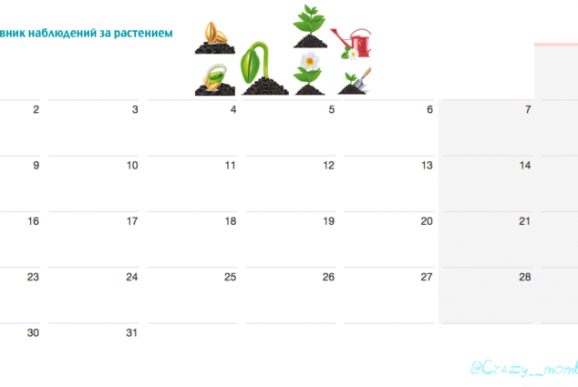 19. Целевая прогулка к огороду. Проблемная ситуация «Что посадить на огороде?». Посадка семян.Цель: закрепить представления о том, что из семян вырастают растения; упражнять детей в способах обследования; познакомить с приёмами посадки; активизировать словарь детей; вызвать интерес к выращиванию растений.
 Чтение отрывка из  басни «Стрекоза и Муравей» Вопросы к детям: - Ребята, а вы хотели бы оказаться на месте стрекозы?     Почему? В какое время года нужно позаботиться о будущем урожае?Проблемная ситуация:Что будет, если мы ничего не посеем на нашем огороде?Педагог предлагает детям потрудиться:Ведь недаром в пословице говорится «Что посеешь, то и пожнешь» Дидактическая игра «Отгадай загадку»(на столе разложены цветы из картона разного цвета, на обратной стороне загадки о семенах). Педагог делит детей на подгруппы, затем предлагает выбрать по одному цветы и отгадать загадку:Я вырос на грядке,Характер мой гладкий:Куда не приду,Всех до слез доведу… (лук)Я капелька лета, на тоненькой ножке.Плетут для меня кузовки и лукошки.Кто любит меня тот и рад поклониться,А имя дала мне  родная землица…(земляника)Красная мышка с белым хвостом,В норке сидит под зеленым кустом.Снаружи красна, внутри бела,На голове хохолок – зелененький лесок…(редис)За кудрявый хохолокЛису из норки поволок.На ощупь очень гладкая,На вкус  - как сахар сладкая… (морковь)Каждой подгруппе детей педагог предлагает посадить семена, из загадки которые они отгадали.Перед началом работы педагог объясняет трудовые задания детям, закрепляет правила посадки семян.Во время работы детей педагог контролирует, помогает распределить задания между детьми.По окончании работы педагог с детьми ставят возле грядок указатели (с названиями семян и датой посадки)4. Игровая ситуация «Подарок от пчелки»Прилетает пчелка, поощряет  детей за труд на огороде и дарит им живые цветы для посадки.Дети сажают цветы. По окончании труда детям в качестве поощрения раздаются эмблемы с пчелками.Педагог предлагает детям вспомнить и рассказать пословицы о труде:«Трудиться - всегда пригодится»«Терпение и труд все перетрут»«Что посеешь, то и пожнешь»В.: Молодцы, вы хорошо потрудились. Но посмотрите, у нас на огороде ещё осталось место. Как вы думаете, что бы мы могли туда посадить?Конечно. У нас в теплице готова рассада помидоров, перца, огурцов. Как только земля достаточно прогреется, мы высадим нашу рассаду на огород.20. Совместный труд. Пересадка растений на огород и в цветники.Цель: познакомить с правилами посадки рассады в грунт.В.: Ребята, уже установилась тёплая погода, угроза заморозков миновала, а значит пришла пора высадить рассаду из теплицы в открытый грунт.Воспитатель демонстрирует, как нужно пересаживать рассаду. Дети оказывают посильную помощь. В дальнейшем во время прогулок дети ухаживают за растениями, наблюдают за ростом и развитием.21. Уборка теплицы. Подготовка к последующим посевам.Цель: дать знания о том, что теплицу необходимо убирать и готовить к работе в следующем году.Во время целевой прогулки дети подходят к теплице.В.: Ребята, после того, как мы забрали рассаду, мы не заглядывали в нашу теплицу. Давайте посмотрим, что же там внутри.В.: Ребята, как  вы думаете, наша теплица готова к посадке новых семян?       Почему?      Что нужно сделать, чтобы подготовить теплицу к дальнейшему использованию?Дети приходят к выводу, что теплицу нужно подготовить к последующим посевам и совместно с воспитателем убирают теплицу.Источники:http://nsportal.ru/detskiy-sad/okruzhayushchiy-mir/2012/06/02/konspekt-ekskursii-v-teplitsuhttp://nsportal.ru/detskiy-sad/razvitie-rechi/2014/09/23/ogorod-risovanie-tsvetovhttp://nsportal.ru/detskiy-sad/raznoe/2012/12/20/konspekt-razvlecheniya-vot-veselyy-ogorodchto-zdes-tolko-ne-rastethttp://nsportal.ru/detskiy-sad/raznoe/2014/09/08/otkrytoe-meropriyatie-posadka-ogoroda